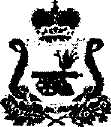 АДМИНИСТРАЦИЯ ИЗДЕШКОВСКОГО СЕЛЬСКОГО ПОСЕЛЕНИЯ САФОНОВСКОГО РАЙОНА СМОЛЕНСКОЙ ОБЛАСТИПОСТАНОВЛЕНИЕот 31.12.2013 № 36Об утверждении долгосрочной целевойпрограммы «Энергосбережение и повышениеэнергетической эффективности в АдминистрацииИздешковского сельского поселения Сафоновскогорайона Смоленской области на 2014-2016 годы»   В целях реализации политики энергосбережения и повышения энергетической эффективности объектов и оборудования в Администрации Издешковского сельского поселения Сафоновского района Смоленской области, эффективного использования бюджетных средств, в соответствии с Уставом Издешковского сельского поселения Сафоновского района Смоленской области,Администрация Издешковского сельского поселения Сафоновского района Смоленской областиПОСТАНОВЛЯЕТ:1. Утвердить долгосрочную целевую программу «Энергосбережение и повышение энергетической эффективности в Администрации Издешковского сельского поселения Сафоновского района Смоленской области на 2014-2016 годы»    2. Настоящее постановление вступает в силу с 01.01.2014 года.Глава Администрации Издешковского сельского поселения Сафоновскогорайона Смоленской области                                                                        Н.В. ЛадинаУТВЕРЖДЕНА постановлением Администрации Издешковского сельского поселения Сафоновского района Смоленской областиот 31.12.2013 № 36ДОЛГОСРОЧНАЯ ЦЕЛЕВАЯ ПРОГРАММА«Энергосбережение и повышение энергетической эффективностив Администрации Издешковского сельского поселенияСафоновского района Смоленской области на 2014-2016 годы»2013г.ПАСПОРТ ДОЛГОСРОЧНОЙ ЦЕЛЕВОЙ ПРОГРАММЫНаименование разделовКраткое содержаниеНаименование целевой Программы«Энергосбережение и повышение энергетической эффективности в Администрации Издешковского сельского поселения Сафоновского района Смоленской области на 2014-2016 годы»Обоснование для разработки Программы- Федеральный закон от 23.11.2009г. № 261-ФЗ «Об энергосбережении и о повышении энергетической эффективности и о внесении изменений в отдельные законодательные акты Российской Федерации»- постановление Правительства РФ  от 31.12.2009г. № 1225 «О требованиях к региональным и муниципальным программам в области энегросбережения и повышения энергетической эффективности»- постановление Правительства РФ от 20.02.2010г. № 67 «О внесении изменений в некоторые акты Правительства Российской Федерации по вопросам определения полномочий федеральных органов исполнительной власти в области энергосбережения и повышения энергетической эффективности»- приказ Минэкономразвития РФ от 17.02.2010г. № 61 «Об утверждении примерного перечня мероприятий в области энергосбережения и повышения энергетической эффективности, который может быть использован в целях разработки региональных, муниципальных программ в области энергосбережения и повышения энергетической эффективности»Заказчик ПрограммыАдминистрация Издешковского сельского поселения Сафоновского района Смоленской области Разработчик и исполнитель ПрограммыАдминистрация Издешковского сельского поселения Сафоновского района Смоленской областиЦели и задачи ПрограммыОсновные цели Программы:- создание экономических и организационных условий для эффективного использования энергоресурсов;- сокращение расходов бюджета на финансирование оплаты коммунальных услуг.Для достижения этих целей необходимо решить следующие основные задачи:- осуществить оценку фактических параметров энергоэффективности по объектам энергопотребления;- выполнить технические и организационные мероприятия по снижению использования энергоресурсов.Основные мероприятия Программы- замена ламп накаливания на энергосберегающие – 2015г.;- замена деревянных оконных блоков на ПВХ.Сроки реализации Программы2014-2016 годыИсточники финансированияСредства бюджета Администрации Издешковского сельского поселения Сафоновского района Смоленской областиУправление Программой и контроль над ее реализациейГлава Администрации Издешковского сельского поселения Сафоновского района Смоленской областиОжидаемые конечные результатыВ результате реализации Программы возможно обеспечить:- ежегодное снижение потребления энергоресурсов не менее 3 % и 10 % - за весь период реализации Программы;- снижение расходов бюджета на финансирование оплаты коммунальных услуг, потребляемых объектами Администрации Издешковского сельского поселения.